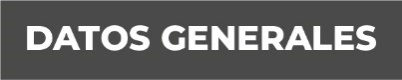 Nombre: Marisol Ramírez TorresGrado de Escolaridad LicenciaturaCédula Profesional (Licenciatura) 101 67 402Teléfono de Oficina 782-251-43-74Correo Electrónico: Formación Académica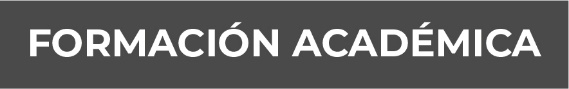 Año2011-2015Licenciatura en Derecho Universidad del Golfo MéxicoTrayectoria Profesional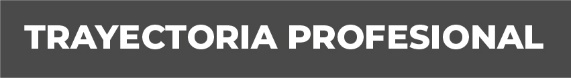 Julio 2020- enero 2021Auxiliar de Fiscal en la Unidad Integral de Procuración de Justicia del VII Distrito Judicial, Poza Rica, Ver.Enero 2021- Julio 2022Fiscal en la Unidad Integral de Procuración de Justicia del VII Distrito Judicial, Poza Rica, Ver.Julio 2022- julio 2023Fiscal en la Unidad Integral de Procuración de Justicia del XIV Distrito Judicial, Córdoba, Ver.Julio 2023- marzo 2024Fiscal en la Unidad Integral de Procuración de Justicia del XIV Distrito Judicial, Córdoba, Ver., comisionada en la Fiscalía en la Unidad Integral de Procuración de Justicia del XV Distrito Judicial, Orizaba, Ver.Marzo 2024- actualidadFiscal en la Unidad Integral de Procuración de Justicia del XV Distrito Judicial, Orizaba, Ver. Conocimiento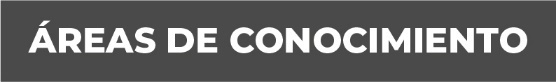 Texto